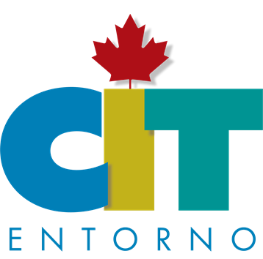 OAXACA COMPLETO ARQUEOLOGICO, 20227 DIAS - 6 NOCHES ITINERARIODÍA 1: Llegada a la ciudad de Oaxaca, recibimiento y traslado al hotel seleccionado. DÍA 2: Desayuno En el Hotel. Paseo por la ciudad visitando el Centro Histórico caminando con su guía, Iglesia de Santo Domingo, corredor turístico, Zócalo, Catedral, Palacio de Gobierno mercados 20 de Noviembre y Benito Juárez.  DÍA 3: Desayuno en su hotel, tour visitando Za de Monte Albán, Arrazola Xoxo (alebrijes), Cuilapam de Guerrero y San Bartolo Coyotepec (barro negro) comida buffet incluida en tour.DÍA 4: Desayuno en su hotel, visita al Árbol del Tule, Teotitlán del Valle, Za de Mitla, fábrica de mezcal y (visita de Cascadas de Hierve el Agua por confirmar) se remplaza con la visita de la Villa de Tlacolula, Iglesia y mercado, regreso a su hotel, comida buffet incluida en tour. DIA 5: Desayuno en su hotel, tour arqueológico, visitando las zonas arqueológicas de dainzù, yagul, lambytieco, así como la iglesia de tlacochahuaya, comida buffet incluida, sin bebidas.DIA 6: Desayuno en su hotel, día libre cena show guelaguetza con traslado incluido. solo en viernesDÍA 7: Desayuno en su hotel, traslado aeropuerto o estación de autobuses.Fin de servicios.PRECIOS POR PERSONA EN PESOS:  * Precios Incluyen Impuestos EL PRECIO INCLUYE:   6 noches de hospedaje con desayunos (excepto 3 estrellas) 3 comidas buffet sin bebidas Cena Show Guelaguetza solo en día viernesTransporte de lujoTraslados indicados Tours mencionados en compartido Guía y operador en toursSeguro de viajero en tours Entradas a sitios visitadosObsequio por parte de la agencia   EL PRECIO NO INCLUYE:Propinas de meseros, camaristas ni maleteros. Bebidas en alimentos. Traslado de ciudad de origen a Oaxaca y viceversa.POLÍTICA DE MENORES:Menores de 9 años pagan 50% del valor de la hab. Doble, compartiendo con la habitación de sus padres.Menores de 2 años sin cargo en tours, los padres los cargan sobre sus piernas, sin alimentos.Se requiere depósito –garantía para cualquier reservaciónFORMAS DE PAGO ACEPTADAS:Transferencia bancariaEfectivoSe requiere la información de su medio de transporte, tanto de llegada como de regreso para la coordinación de traslados. Recibimiento en aeropuerto o estación de autobuses con cartel.HOTELERIA:Hotel 3 Estrellas   (Aurora 3* o Similar)http://www.hotelauroraoaxaca.com/ Hotel 4 Estrellas(Casa del Sótano /Aitana 4* o Similar)http://www.hoteldelsotano.com.mx/http://www.hotelaitanaoax.com/Hotel 4 Estrellas Superior (Casantica)-Victoria-Catrina de Alcalá-Casa Antiguahttp://hotelcasantica.com/ http://www.hotelvictoriaoax.com.mx/http://alcala.casacatrina.com.mx/http://hotelcasaantigua.com/SUPLEMENTO: 2022EN TEMPORADAS ALTAS SUPLEMENTO GENERAL 20%
 **El Itinerario es únicamente de carácter informativo y puede variar por cuestiones de clima y logística del operador. El día del tour exacto se dará a la llegada de los pasajeros al destino.LA CENA GUELAGUETZA SE LLEVA A CABO NORMALMENTE EN DIAS VIERNES EN EL HOTEL QUINTA REAL, PUEDE HABER MODIFICACION DE EVENTO DE ACUERDO CON INFORMACION DEL HOTEL QUE HACE ESTE EVENTO, DE NO REALIZARSE EVENTO SE HARÁ UN AJUSTE DE COSTO O DAR OPCIÓN DE TOUR ALTERNO.PRECIOS SUJETOS A CAMBIO SIN PREVIO AVISO Y SUJETOS A DISPONIBILIDADCATEGORIA  3*CATEGORIA  4*CATEGORIA  4* SUPERIORPRECIO POR PERSONAAURORA O SIMILARSIN DESAYUNOCASA DEL SÓTANO AITANAO SIMILARVICTORIACATRINA DE ALCALÁCASA ANTIGUACASANTICAIndividual$$$Doble$9,858$10,884$13,965Triple$8,898$9,858$13,420Cuádruple$8,433$9,448$13,820SEMANA SANTA(08 AL 20 DE ABRIL - 2022)PUENTE(28 ABRIL AL 02 DE MAYO – 2022)GUELAGUETZAS(15 DE JULIO AL 04 DE AGOSTO-2022)INDEPENDENCIA(14 AL 19 DE SEPTIEMBRE – 2022)MUERTOS   (23 DE OCTUBRE AL 05 DE NOVIEMBRE-2022)REVOLUCIÓN  (17 AL 22 NOVIEMBRE-2022)NAVIDADES(15 DE DICIEMBRE, 2022 AL 07 ENERO 2023)